Tisková zpráva			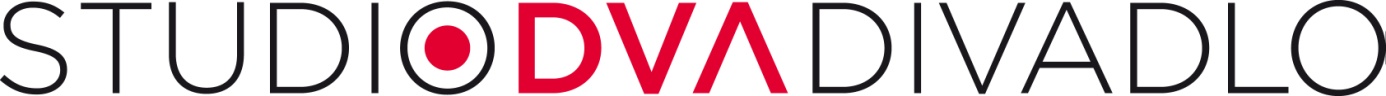 12. srpna 20196. ROČNÍK LÉTA SLOVENSKÝCH HVĚZD Již šestým rokem bude na konci prázdnin patřit divadlo Studio DVA bratislavským divadelním souborům. Přehlídka Léto slovenských hvězd se uskuteční v druhé polovině srpna ve dnech 20. – 26. 8. Program akce, která se stala nedílnou součástí Metropolitního léta hereckých osobností, slibuje čtyři představení, z toho jedno v české premiéře. Diváci se mohou opět těšit na taková jména slovenského divadla, jakými jsou Milan Lasica, Emília Vášáryová, Martin Huba či Milan Kňažko a mnoho dalších.Poprvé festival proběhne i na Malé scéně divadla, kde se 26. srpna odehraje česká premiéra černé komedie Taxi Bratislava (tekutá realita) z pera autora s úspěchem uváděných titulů Odvrátená strana mesiaca a Herečky Viliama Klimáčka. V netradičním kabaretu se představí kromě Viktora Horjana také nejmladší generace Slovenského národního divadla Dominika Kavaschová či Daniel Fischer. Pro letošní ročník se podařilo kromě jiných představení zajistit na 20. srpna famózní francouzskou komedii Klamstvo s první dámou slovenského divadla Emílií Vášáryovou a držitelem Ceny Thálie Milanem Kňažkem. Bravurní konverzační komedie o důkazu lásky, který měl raději zůstat nevysloven, slibuje spoustu humorných situací a překvapivé rozuzlení.Partnerské Štúdio L+S uvede v rámci akce stálici ze svého repertoáru Rybárika kráľovského a hru Starí majstri, kde se na jednom jevišti potkají bardi slovenského divadla Milan Lasica a Martin Huba. Další představení z bratislavských divadel je možnost navštívit v průběhu celé sezóny v rámci cyklu Slovenské hvězdy na Malé scéně divadla Studio DVA.  
PROGRAM
Studio DVA divadlo 
20. 8. 19.00 Klamstvo (Agentúra 8) 21. 8. 19.00 Rybárik kráľovský (Štúdio L+S)22. 8. 19.00 Starí majstri (Štúdio L+S)Malá scéna divadla Studio DVA 26. 8. 19.30 Taxi Bratislava (tekutá realita) (Divadlo GUnaGu) Fotografie k jednotlivým představením naleznete zde: https://www.studiodva.cz/ostatni/fotografie-ke-stazeni/KontaktStudio DVA divadlo, Palác FÉNIX, Václavské nám. 56, 110 00 Praha 1, www.studiodva.czPR a marketing: Tomáš Přenosil, tel.: 736 531 330, e-mail: tomas.prenosil@studiodva.czFotografie jsou k dispozici na https://www.studiodva.cz/ostatni/fotografie-ke-stazeni/Partner divadla Studio DVA: Pojišťovna Kooperativa, Kapsch Hlavní mediální partneři: Prima TV, Metro, Český rozhlas - RadiožurnálPartneři: Vlasta, Railreklam, Radio City, Marianne, Pražský přehled kulturních pořadů, Dopravní podnik hl. města Prahy
